Independent ReadingStudent Name: ____________________________________________      English 8, Period: _______      Quarter: _______Reading Reflection: Answer the following questions using complete sentences. Summarize your reading progress from this quarter. What types of reading materials did you choose; books that you really liked and/or books that you abandoned? What challenges did you encounter and how did you overcome them? Were you able to keep up with your reading? Why or why not? What is your plan, or goal, for next quarter; books to read, reading habits, etc.? __________________________________________________________________________________________________________________________________________________________________________________________________________________________________________________________________________________________________________________________________________________________________________________________________________________________________________________________________________________________________________ ________________________________________________________________________________________________________________________________________________________________________________________________________________________________________________________________________________________________________________________________________________________________________________________________________ Book Talk Reflection: Answer the following questions using complete sentences. What is the title and author of the book that you presented? Do you feel that your audience has a general understanding of the book you’ve read based on what you shared with them? What was the most challenging part about completing the book talk presentation? Where you able to answer all questions people asked to the best of your ability? Why or why not? What speech skills do you still need to work on?__________________________________________________________________________________________________________________________________________________________________________________________________________________________________________________________________________________________________________________________________________________________________________________________________________________________________________________________________________________________________________ __________________________________________________________________________________________________________________________________________________________________________________________________________________________________________________________________________________________________________________________________________________________________________________________________________________________________________________________________________________________________________Book Talk PresentationsExpectations: minimum of 1 fiction book, no books that have been made into movies, must be 200 pages or longer1st Quarter: Plot/summary and why I liked it2nd Quarter: Characterization/identity and character development3rd Quarter: persuasive, why you should read this book4th Quarter: Storyboard ThatRubricEU 12: Produce clear and coherent writing in which the development, organization, and style are appropriate to task, purpose, and audience.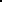 EU 19: Engage effectively in a range of collaborative discussions with diverse partners.EU 20: Orally present claims and findings in a focused, coherent manner and adapt speech to a variety of contexts, audiences, tasks.Start DateMy Reading LogTitle and AuthorPages in Book or ABNDEnd Date12345678910My Wish ListTitle and AuthorMy Wish ListTitle and AuthorMy Wish ListTitle and AuthorMy Wish ListTitle and Author123456Does Not Meet ExpectationsPoints: 1-5Grade: FNeeds Work on ExpectationsPoints: 6Grade: DPartially Meets ExpectationsPoints: 7Grade: CMeets ExpectationsPoints: 8Grade: BExceeds ExpectationsPoints: 9-10Grade: AReflectionStudent does not respond in full sentences. Response lacks effort.Student may not respond in full sentences OR does not thoughtfully respond to the prompt.Student responds in full sentences, but may not fully answer the prompt.Student responds in full sentences and completely responds the prompt.Meets requirements for a “B.”Reflection is thoughtful and detailed.Does Not Meet ExpectationsPoints: 1-5Grade: FNeeds Work on ExpectationsPoints: 6Grade: DPartially Meets ExpectationsPoints: 7Grade: CMeets ExpectationsPoints: 8Grade: BExceeds ExpectationsPoints: 9-10Grade: AQuestionsDid not ask questions.Written questions do not connect to the book or are too general.Student has fewer than 10 total questions written.Student asks at least 2 questions.Questions are level 1.Student may not have questions for every presenter.Student asks at least 3 questions.Questions are mostly level 2, but may also be level 1.Student has 1-2 questions written for each presenter.Student asks at least 4 questions.Questions are a combination of level 2 and 3.Student has 2 questions written for each presenter.Student asks 5 or more questions.Questions are mostly level 3 and discuss important details of the book.Student has 3 or more questions written for each presenter.Does Not Meet ExpectationsPoints: 1-5Grade: FNeeds Work on ExpectationsPoints: 6Grade: DPartially Meets ExpectationsPoints: 7Grade: CMeets ExpectationsPoints: 8Grade: BExceeds ExpectationsPoints: 9-10Grade: ASpeech SkillsSpeaker is difficult to hear.Body language is distracting.Speaker is informal or unprepared for the speech.Speaker can be heard for some of the presentation.Body language is somewhat distracting.Speaker can be heard for most the presentation.Body language is occasionally distracting.Presenter can be heard clearly.Body language is not distracting.Meets requirements for a “B.”Speaker seems comfortable presenting.ContentPresentation only provides surface details of the book.Presentation helps the audience understand only the most basic concepts within the book. Presentation helps the audience understand general concepts within the book. Presentation helps the audience fully understand key concepts within the book at a deeper level.Meets requirements for a “B.”Presentation is creative and provides a clear and coherent analysis of the book.